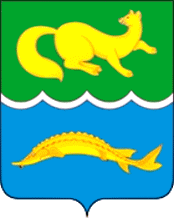 АДМИНИСТРАЦИЯ ВОРОГОВСКОГО СЕЛЬСОВЕТАТУРУХАНСКОГО РАЙОНА КРАСНОЯРСКОГО КРАЯПОСТАНОВЛЕНИЕ10.06.2016 г.                                  с. Ворогово                                             № 42-п«Об утверждении порядка размещения сведений об источниках получения средств, за счёт которых совершена сделка по приобретению земельного участка, другого объекта  недвижимости, транспортного средства, ценных бумаг, акций (долей участия паев в Уставных (складочных) капиталах организаций), если сумма сделки превышает общий доход лиц, замещающих муниципальные должности на постоянной основе, муниципальных служащих, замещающих должности муниципальной службы главной, ведущей, старшей группы и их супруг (супругов),  за три последних года, предшествующих совершению сделки в информационно-телекоммуникационной сети Интернет на официальном сайте муниципального образования Вороговский сельсовет»В соответствии со ст. 10 Федерального закона от 09.02.2009 № 8-ФЗ «Об обеспечении доступа к информации о деятельности государственных органов и органов местного самоуправления», статьёй 8 Федерального закона от 25.12.2008 № 273-ФЗ «О противодействии коррупции», с Федеральным законом от 03.12.2012 № 230-ФЗ «О контроле за соответствием расходов лиц, замещающих должности, и иных лиц их доходам» на основании Представления Прокуратуры Туруханского района «Об устранении нарушений федерального законодательства», руководствуясь ст.ст. 20, 33 Устава Вороговский сельсовет, ПОСТАНОВЛЯЮ:Утвердить Порядок размещения сведений об источниках получения средств, за счёт которых совершена сделка по приобретению земельного участка, другого объекта недвижимости, транспортного средства, ценных бумаг, акций (долей участия паев в Уставных (складочных) капиталах организаций), если сумма сделки превышает общий доход лиц, замещающих муниципальные должности на постоянной основе, муниципальных служащих, замещающих должности муниципальной службы главной, ведущей, старшей группы, и их супруг (супругов), за три последних года, предшествующих совершению сделки в информационно-телекоммуникационной сети Интернет на официальном сайте муниципального образования Вороговский сельсовет Специалисту 2 категории по организации обслуживания деятельности Администрации Вороговского сельсовета (Мамматовой):– обеспечить контроль за размещением в информационно-телекоммуникационной сети Интернет на официальном сайте муниципального образования Вороговский сельсовет сведений об источниках получения средств, за счёт которых совершена сделка по приобретению земельного участка, другого объекта  недвижимости, транспортного средства, ценных бумаг, акций (долей участия паев в Уставных (складочных) капиталах организаций), если сумма сделки превышает общий доход лиц, замещающих муниципальные должности на постоянной основе, муниципальных служащих, замещающих должности муниципальной службы главной, ведущей, старшей группы и их супруг (супругов) за три последних года, предшествующих совершению сделки от неправомерного доступа, уничтожения, искажения, а также от иных неправомерных действий;Отменить постановление Администрации Вороговского сельсовета от 16.11.2015 № 36-п.Постановление вступает в силу с момента подписания.Контроль за исполнением настоящего постановления оставляю за собой. Глава Вороговского сельсовета                                                         М.П. Пшеничников Приложение к постановлению Администрации Вороговского сельсовета от 10.06.2016 № 42-пПорядок размещения сведений об источниках получения средств, за счёт которых совершена сделка по приобретению земельного участка, другого объекта  недвижимости, транспортного средства, ценных бумаг, акций (долей участия паев в Уставных (складочных) капиталах организаций), если сумма сделки превышает общий доход лиц, замещающих муниципальные должности на постоянной основе, муниципальных служащих, замещающих должности муниципальной службы главной, ведущей, старшей группы, и их супруг (супругов) за три последних года, предшествующих совершению сделки в информационно-телекоммуникационной сети Интернет на официальном сайте муниципального образования Вороговский сельсовет Настоящий порядок устанавливает процедуру направления и размещения в информационно-телекоммуникационной сети Интернет на официальном сайте муниципального образования Вороговский сельсовет (далее - официальный сайт) сведений об источниках получения средств, за счёт которых совершена сделка по приобретению земельного участка, другого объекта  недвижимости, транспортного средства, ценных бумаг, акций (долей участия паев в Уставных (складочных) капиталах организаций), если сумма сделки превышает общий доход лиц, замещающих муниципальные должности на постоянной основе, муниципальных служащих, замещающих должности муниципальной службы главной, ведущей, старшей группы, и их супруг (супругов) за три последних года, предшествующих совершению сделки в информационно-телекоммуникационной сети Интернет на официальном сайте муниципального образования Вороговский сельсовет (далее – сведения о расходах).На официальном сайте подлежат размещению сведения о расходах следующих должностных лиц и их супруг (супругов) и несовершеннолетних детей за три последних года предшествующих совершению сделки:-    Глава;- Заместитель Главы Вороговского сельсовета по финансово-экономическим вопросам;- Заместитель Главы Вороговского сельсовета по вопросам ЖКХ, имущества, земельных отношений и благоустройства.На официальном сайте муниципального образования Вороговский сельсовет размещаются следующие сведения о расходах муниципальных служащих органов местного самоуправления Вороговского сельсовета:а) перечень объектов недвижимого имущества лиц, замещающих муниципальные должности на постоянной основе, муниципальных служащих, замещающих должности муниципальной службы главной, ведущей, старшей группы, принадлежавших их супруге (супругу) и несовершеннолетним детям на праве собственности с указанием вида площади и страны расположения каждого объекта.б) перечень транспортных средств с указанием вида и марки, принадлежащих на праве собственности лицам, замещающим муниципальные должности на постоянной основе, муниципальным служащим, замещающим должности муниципальной службы  главной группы, принадлежавших их супруге (супругу) и несовершеннолетним детям.в) перечень ценных бумаг, акций (долей участия паев в уставных (складочных) капиталах организаций) принадлежавших лицам, замещающим муниципальные должности на постоянной основе, муниципальных служащим, замещающим должности муниципальной службы главной группы, их супругу (супруге) и несовершеннолетним детям.В размещаемых на муниципальном сайте сведениях о расходах запрещается указывать а) иные сведения (кроме указанных в пункте 3 настоящего Порядка) о доходах лиц, замещающих муниципальные должности на постоянной основе, муниципальных служащих, замещающих должности муниципальной службы главной, ведущей группы, принадлежавших их супруге (супругу) и несовершеннолетним детям, об имуществе, принадлежащем на праве собственности названным лицам, и об их обязательствах имущественного характера. б) персональные данные супруги (супруга), детей лиц, замещающих муниципальные должности на постоянной основе, муниципальных служащих, замещающих должности муниципальной службы главной группы.в) данные, позволяющие определить место жительства, почтовый адрес, телефон и иные индивидуальные средства коммуникации лиц, замещающих муниципальные должности на постоянной основе, муниципальных служащих, замещающих должности муниципальной службы главной группы, их супруги (супруга), детей.г) данные, позволяющие определить местонахождение объектов недвижимого имущества лиц, замещающих муниципальные должности на постоянной основе, муниципальных служащих, замещающих должности муниципальной службы главной группы, их супруге (супругу), детям на праве собственности.д) информацию, отнесённую к государственной тайне, или являющуюся конфиденциальной.Лица, указанные в пункте 2 настоящего Порядка, ежегодно не позднее 30 апреля года, следующего за отчётным периодом (с 1 января по 31 декабря), представляют в общий отдел сведения в порядке и сроки по формам, которые установлены для предоставления сведений о расходах государственными гражданскими служащими Красноярского края. На основании сведений о расходах, представленных лицами, замещающими муниципальные должности на постоянной основе, муниципальными служащими, замещающими должности муниципальной службы главной группы специалист администрации Вороговского сельсовета формирует сводную таблицу сведений о расходах по форме согласно Приложению 1 к настоящему Порядку и размещает сформированную сводную  таблицу на официальном сайте в срок не позднее  31 мая года, следующего за отчётным.В случае, если лицами, замещающими муниципальные должности на постоянной основе, муниципальными служащими, замещающими должности муниципальной службы главной группы представлены уточнённые сведения о расходах, эти сведения подлежат размещению на официальном сайте не позднее 5 дней со дня представления уточнённых сведений. Специалисты Администрации Вороговского сельсовета несут ответственность в соответствии с законодательством Российской Федерации, за несоблюдение настоящего Порядка, а также за разглашение сведений, отнесённых к государственной тайне или являющихся конфиденциальным.Приложение № 1 к Порядку размещения сведений о расходах лиц, замещающих муниципальные должности на постоянной основе, муниципальных служащих, замещающих должности муниципальной службы высшей, главной группы, а также сведения о расходах супруги (супруга) и несовершеннолетних детей СВЕДЕНИЯо расходах лиц, замещающих муниципальные должности на постоянной основе, муниципальных служащих,замещающих должности муниципальнойслужбы главной, ведущей, старшей группы,а также сведения о расходах супруги(супруга) и несовершеннолетних детей за 201__ год по состоянию на 31 декабря 201_ годаЯ,___________________________________, выражаю своё согласие на обработку, в том числе на размещение в информационно-телекоммуникационной сети общего пользования (сети Интернет) сведений о моих доходах, об имуществе и обязательствах имущественного характера, а также сведений о доходах, об имуществе и обязательствах имущественного характера моих супруги (супруга) и несовершеннолетних детей за 201__ годДата, подпись(*) сведения представляются без указания персональных данных членов семьи.Фамилия, имя, отчество Должность Источники получения денежных средств Предмет сделки